Конспект логопедического занятия.Вид занятия: Фронтальное.Тема:  Звук и буква Ч. «Про воробья, который не умел чирикать»(Формирование звука Ч во фразовой речи у дошкольников 5-6 лет с ОНР)Задачи:Образовательные:Закрепление навыка различения и четкого произношения звука Ч. Обучение образованию слов с уменьшительно-ласкательными суффиксами, продолжение работы по звуковому анализу и синтезу слов, структуре предложения. Знакомство с буквой Ч. Формирование понятия о слоговой структуре слова. Коррекционно-развивающие: Развитие фонематических представлений. Развитие памяти, внимания, аналитических способностей, контроля за своими действиями, умения выполнять действия в соответствии  с текстом, мелкой моторики.Воспитательные: Воспитание интереса к родной речи, бережного отношения к природе.Материал: Костюм для воробья, магнитные дощечки с карандашами, зеркала, презентация Power Point,магнитные листочки-фишки, для составления звуковой схемы, ветка, демонстрационные схемы предложения, аудио запись с голосами птиц, листочки с нарисованными воском буквами Ч, кисточки, краски. Активизация словаря: через, названия птиц, перепрыгнулОбогащение словаря: чудоИнтеграция образовательных областей: Познание, Коммуникация, Чтение художественной литературы, Здоровье, Художественное творчество, Музыка.Список литературы.Александрова Т.В. Живые звуки или фонетика для дошкольников - СПб.: Детство-пресс, 2005. - 48 с.Алябьева Е.А.Логоритмические упражнения без музыкального сопровождения: Методическое пособие. — М.: ТЦ Сфера, 2006. - 64 с.Буденная Т.В. Логопедическая гимнастика - С.-Пб.: Детство-пресс , 2008 – 72с.Ковалько В.И. Азбука физкультминуток для дошкольников: Практические разработки физкультминуток, игровых упражнений, гимнастических комплексов и подвижных игр (средняя, старшая, подготовительная группы). - М.: ВАКО, 2005. -176 с.Павлова Л.Н., Теречева М.Н. Дидактический материал для коррекции нарушений звукопроизношения. – СПб.: Детство-пресс, 2004. — 240 с.Цуканова С.П., Л.Л. Бетц Учим ребенка говорить и читать. Конспекты занятий по развитию фонематической стороны речи и обучению грамоте детей старшего дошкольного возраста. III период обучения  - М.: Издательство ГНОМ и Д, 2007.- 112с.Части Методы и приемы работы.Ход занятия.Вводная часть1.Психогимнастика.2. Релаксация.3. Аудирование голосов птиц.4.Рассказ.5. Проблемная  ситуация.6. Сюрпризный момент.Дети входят в зал, встают по кругу.Лог.: Посмотрите, как ласково светит солнышко и в нашем зале тепло и уютно. Протяните ручки вперед и соедините их. Постойте, почувствуйте себя теплым солнечным лучиком.Звучит фонограмма птичьих голосов.Лог.: Кто это так расшумелся?Дети: Это птицы, воробьи.Лог.: Сегодня, я расскажу вам сказку о молодом воробье.  СЛАЙД 2(На слайде изображен воробей). 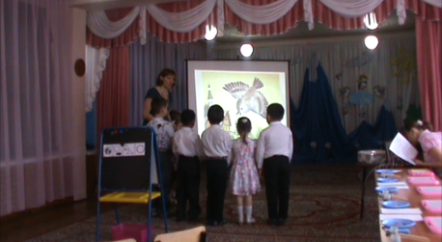 -Один воробышек был самым младшим в стае. Он многому еще не успел научиться и потому очень спешил поскорее стать взрослым воробьем. Но больше всего огорчало то, что он не умел чирикать. Все воробьи расчирикались: «Чив-чив-чив!». А у нашего воробьишки получилось только: «Ив-Ив-Ив!». Забегает ребенок в костюме воробья – «Ив-ив-ив!» - А вот и сам воробей прилетел к нам.- Давайте научим воробья чирикать. Основнаячасть7. Утрированное произношение звука.8. Артикуляционнаяи акустическаяхарактеристика звука. Работа со схемой.9.Словесная инструкция. Развитие фонематических представлений. Автоматизация звука Ч в слогах.10. Звуковой анализ и синтез слова.12. Словесно – игровые упражнения -развитие фонематического слуха-формирование слоговой структуры-словообразование13.Физминутка14.Составление  предложений с предлогом «через» по предъявленному действию.17. Графическое изображение схемы предложения18. Определение места звука в слове.19. Пальчиковая гимнастика.20. Знакомство  с буквой Ч. Воскография.Прежде чем вы будете учить воробья чирикать, попробуйте сами сначала несколько раз произнести звук Ч. Ч-Ч-ЧДети берут зеркала и садятся на стульчики. 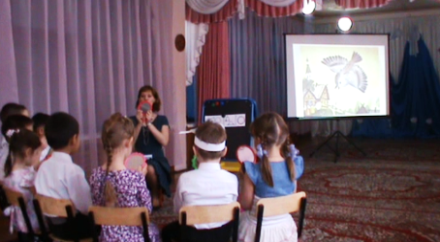 Лог.: Как расположены помощники во время произнесения звука Ч?Дети: -Губы округлены и слегка вытянуты вперед.          -Зубки не смыкаются;          -Язык как бы отталкивается от неба;Лог.: - Дайте характеристику звуку Ч по схеме (согл., всегда мягкий, глухой) СЛАЙД 3. На слайде изображена авторская схема акустической характеристики звука. К изображению схемы применен эффект анимации «Увеличение размера». Знакомая детям схема представленная в новой форме подачи материала обеспечила устойчивое внимание детей к выполнению акустического анализа звука. (Комментарии к авторской  схеме: 1. «клубок» - звук не тянется, воздух встречает преграду, значит звук –согласный; 2. «камень-вата» - твердый или мягкий согласный звук; 3. «колокольчик-шляпа»  - звонкий или глухой согласный звук;4. «круг» - каким цветом обозначаем звук.)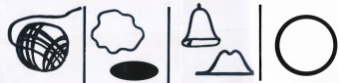 Лог.: А как же зовут нашего гостя? Воробышек, как тебя зовут?Ребенок: …ивикЛог.: Ребята, вы догадались как зовут нашего гостя?Дети: Чивик.Лог.: Давайте поддержим нашего Чивика и скажем ему утешающее:ЧИВ-ЧИВ-ЧЕВ-ЧОВ- А теперь утверждающе:ЧЕВ-ЧЕВ-ЧУВ-ЧАВ- И радостно:ЧОВ-ЧОВ-ЧИВ-ЧЕВНа столах лежат  магнитные дощечки для рисования, на которых заранее нарисована веточка, листочки разного цвета (синие, зеленые, красные) выполнены из фотобумаги с магнитным слоем и заменяют привычные детям кружочки-фишки для звукового анализа и синтеза. Листочки крепятся на магнитную дощечку. 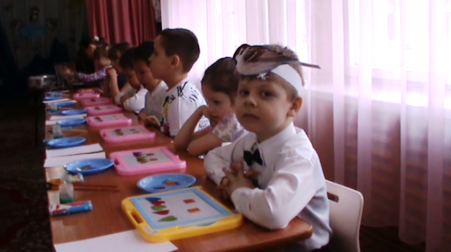 Лог.: Посадим воробья на ту веточку, которая подходит к его имени. Составьте звуковую схему имени Чивик.Проводится звуковой анализ и синтез.- Сколько слогов в слове? Как вы узнали?-Сколько гласных звуков?Сколько согласных звуков? Назовите их по порядку.Лог.: Покажем Чивику как мы умеем выполнять разные задания, пусть учится произносить звук Ч вместе с нами.А) «Соберите слово из перепутанных слогов» (С опорой на картинки) СЛАЙД 4. В слайде к изображениям применен эффект триггеров. Т.е. это картинка-объект на слайде, щелчок по которой анимирует другую картинку слайда. Применение триггеров в презентации придает заданию игровой момент и интерактивность самой презентации. 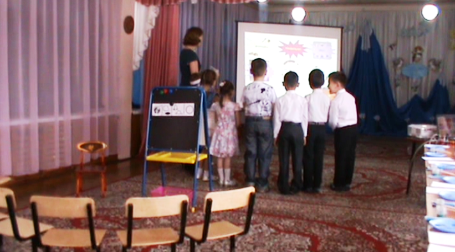 ЧА,ДА                ЧА, СВЕ       КА, ПОЧ       КИ, ЧАЙ            ЧОК, БЫ       КА, БОЧКА, ЧАШ           КА, ТОЧ       ЧОК, СУБ) А сейчас, мы с вами будем волшебниками! Замените первый звук в слове на звук Ч и, скажите, какое новое слово у вас получилось? СЛАЙДЫ 5-9. Для выполнения этого задания  были также использованы дополнительные возможности программы: применение гиперссылок, которые позволяют сделать переходы к нужному объекту на любом слайде. В данном случае это привнесло в презентацию эффект «превращения», «волшебства».ГАЙКА-ЧАЙКА                     КАШКА-ЧАШКАХУДО-ЧУДО                          ТЁЛКА-ЧЁЛКАВ) А вот эти слова у воробьев самые любимые, потому что если назвать их ласково, в конце появится воробьиное слово. СЛАЙДЫ 10-11. На слайдах представлены опорные картинки для словообразования с помощью уменьшительно-ласкательных суффиксов. СТУЛ-СТУЛЬЧИК       ЗАМОК- …       НОСОК-…    БЛИН-….ШНУРОК-…                 УЗЕЛОК-…       ДИВАН-…    БАТОН-…БАК-….                          КРЮК-…      - Какое воробьиное слово вы услышали? (-ЧИК, -ЧОК, -ЧЕК)Лог.: Обрадовался Чивик, зачирикал! СЛАЙД 12. На слайде представлена иллюстрация «воробьи в луже», для большей привлекательности для детей, была добавлена анимированная картинка формата gif.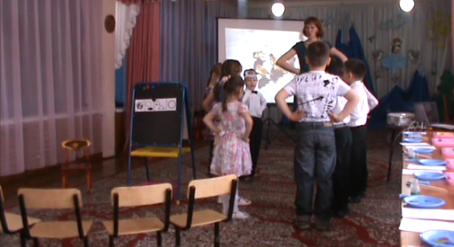 - Как радуется Чивик тому, что научился правильно чирикать?«Воробей» А. БартоВоробей по лужице,   (дети произвольно прыгают, кружатся,Прыгает и кружится.               размахивая руками)Перышки взъерошил он,        (прижимают локти и быстро                                                  шевелят пальцами)Хвостик распушил.                (отводят руки за спину, шевелят                                                  пальцами)Погода хорошая!                   (разводят руки над головой)Чив! Чив! Чив!                      снова прыгают)- А теперь Чивик прыгнул на землю. Скажите какие действия он совершает? Ребенок-воробей совершает действия (Летает, прыгает, ходит, перескакивает)Воробей перескакивает через веточку.-Что сделал воробей? Составьте предложение, чтобы в нем было слово ЧЕРЕЗ. (Воробей перепрыгнул (перелетел) через ветку).- Слово ЧЕРЕЗ – маленькое слово-помощник, обозначается короткой полоской.Составьте схему предложения. Дети рисуют схему на магнитных дощечках. Проводится анализ предложения.- Сколько слов в предложении?- Назовите слова по порядку.- Какие правила предложения вы знаете? (Предложение пишется с большой буквы, слова в предложении пишутся раздельно, в конце предложения ставится точка).Заглянул Чивик в окно, а на столе разные предметы лежат. Назовите, какие предметы лежат на столе, и определите место звука в слове. СЛАЙД 13. На слайде изображены наложенные друг на друга картинки-контуры, предметов со звуком Ч в разных позициях, также изображены опорные схемы расположения звука в начале, середине и в конце слова.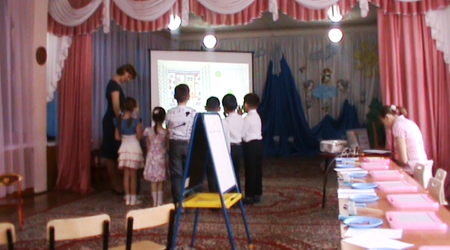 СЛАЙД 14 на слайде размещена картинка летящего воробья. Лог.: Чивик устал и полетел обедать.«Где обедал воробей?» С. Маршак-Где обедал воробей?    Ладонями изображают летящего воробья -В зоопарке у зверей.               Пообедал я сперва за решеткою у льва.   Последовательно загибают пальцы.  Подкрепился у лисицы. У моржа попил водицы. Погостил у носорога, отрубей поел немного. Побывал я на пиру у хвостатых кенгуру. А зубастый крокодил чуть меня не проглотил. Ладонями изображают пасть крокодила.Лог.: А сейчас мы с вами сотворим ЧУДО. Вы знаете, что такое чудо?Рассуждения детей.- Покройте листочки краской и на ваших глазах произойдет чудо. Дети покрывают краской  листы бумаги, на которых восковой свечей написана буква Ч, на них проявляется буква Ч.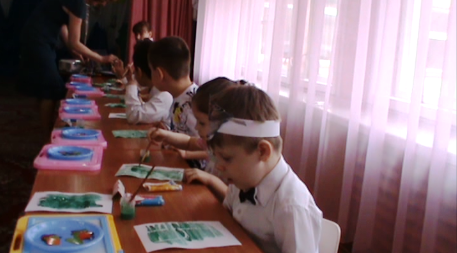 - Да это же буква Ч!1.Анализ занятия - Подарите листочки Чижику, чтобы он не забывал звук и букву Ч.- Какое хорошее дело мы совершили?- Что самого интересного на занятии было для вас? - Что было сложным?- Чивик на память о вашей встрече дарит  свою фотографию (наклейку).